П О С Т А Н О В Л Е Н И Е	В соответствии с Решением Городской Думы Петропавловск-Камчатского городского округа от 31.10.2013 № 145-нд «О наградах и почетных званиях Петропавловск-Камчатского городского округа»,     Постановлением Главы Петропавловск-Камчатского городского округа от 31.10.2013 № 165 «О представительских расходах и расходах, связанных с приобретением подарочной и сувенирной продукции в Городской Думе Петропавловск-Камчатского городского округа»,       ПОСТАНОВЛЯЮ:за добросовестный труд, вклад в благоустройство и улучшение санитарного состояния территории городского округа, в честь профессионального праздника «День эколога» наградить Почетной грамотой Главы Петропавловск-Камчатского городского округа  (в рамке) Кирвас Анну Олеговну, начальника отдела контроля санитарного и технического состояния объектов внешнего благоустройства и территории Петропавловск-камчатского.ГлаваПетропавловск-Камчатскогогородского округа                                                                           К.Г. Слыщенко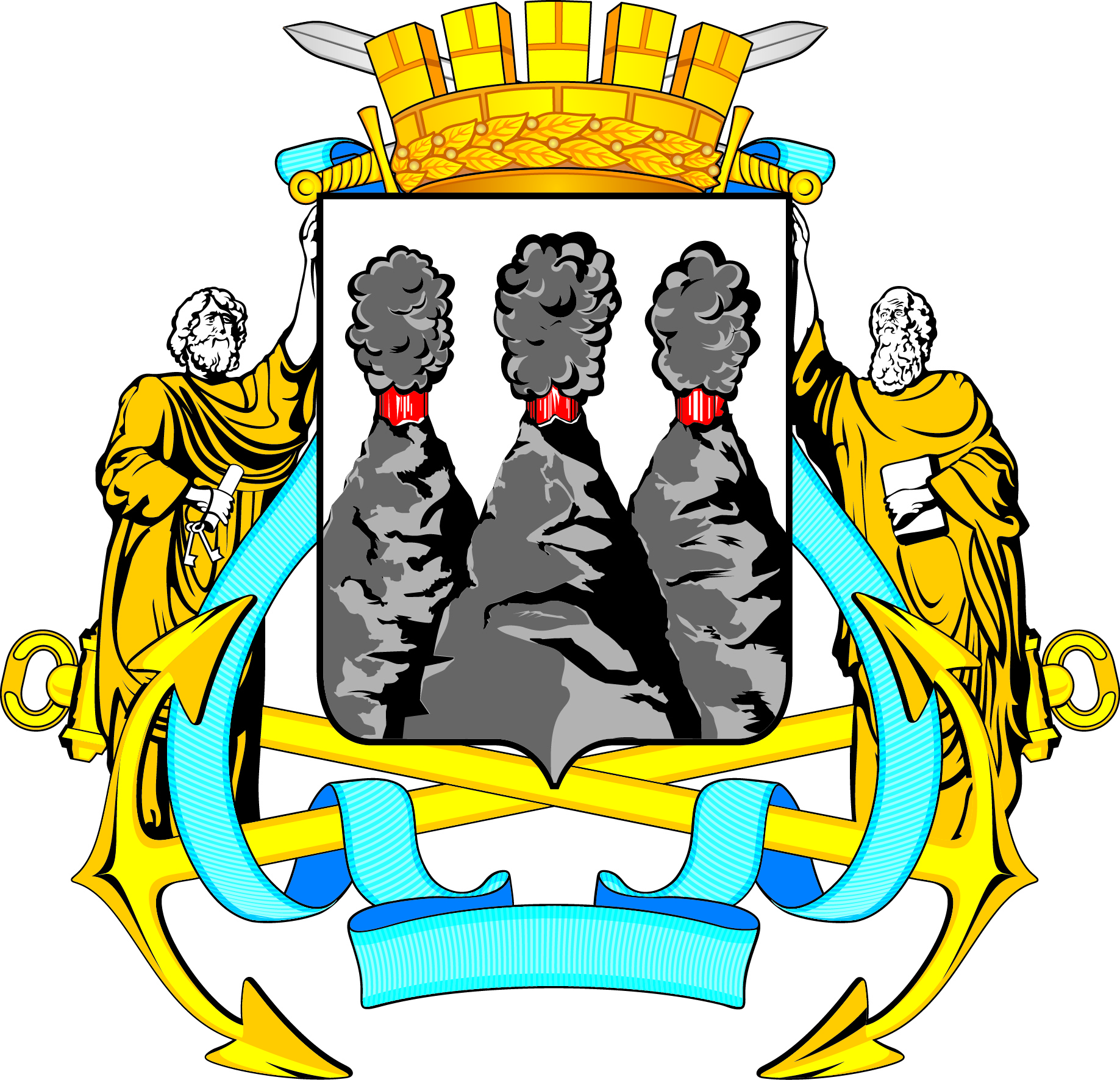 ГЛАВАПЕТРОПАВЛОВСК-КАМЧАТСКОГОГОРОДСКОГО ОКРУГАот 01.06.2016  № 86О награждении Почетной грамотой Главы Петропавловск-Камчатского городского Кирвас А.О.